Side 920A  Handicap  Tilknyt Bevilling til person med handicap Side 920A  Handicap  Tilknyt Bevilling til person med handicap Side 920A  Handicap  Tilknyt Bevilling til person med handicap Naviger frem til side 920ALT + Q 920Søg personen frem Søg personen frem, så data er vist i detailvisning på side 920A.Se evt. Huskeseddel Søg person med handicap side920Tilknyt bevillingVælg knappen Bevilling.Side 920A_BE åbnes. 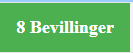 Tilføj ny bevillingKlik på knappen ”Tilføj ny bevilling”. Side 920VA åbnes klar til indtastning. 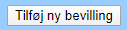 Tvungne felterTvungne felterTvungne felterBevilg datoFeltet er tvunget. Udfyld med den dato der er en bevilling. Feltet er tvunget og skal udfyldes.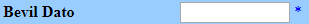 BevillingstypeFeltet er et dropdown felt. Vælg en værdi i feltet. Feltet er tvunget og skal udfyldes.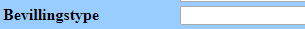 Bevillings statusFeltet er et dropdown felt. Vælg en værdi i feltet.Kan være:AnsøgningGodkendtAfslåetUnderskrevetÆndret/hjemvistFeltet er tvunget og skal udfyldes.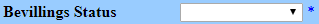 KlagevejledningIndtast en klagevejledning. Der skal være en klagevejledning til enhver bevillingsskrivelse. Feltet er et fritekstfelt.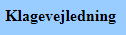 Ikke tvungne felterIkke tvungne felterIkke tvungne felterBeskrivelseFritekstfelt. Skriv en kort tekst om den konkrete bevilling.  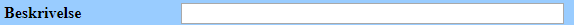 BevillingsomfangSkrive en værdi i feltet sv.t. den beløbssum bevillingen er givet til. 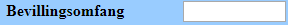 Bevillingsomfangs-periodeFeltet er et dropdown felt. Vælg en værdi i feltet. Værdierne i feltet afhænger af den værdi der er valgt i feltet: Bevilllingstype.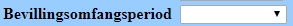 KapitelFeltet er et dropdown felt. Vælg en værdi i feltet. Vælg det kapitel som den konkrete bevilling hører ind under. 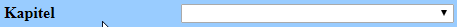 Paragraf Feltet er et dropdown felt. Vælg en værdi i feltet. Systemet vælger den nyeste paragraf der er tilknyttet kapitlet. 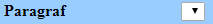 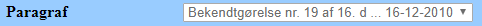 Dan bevillingsskrivelseDan bevillingsskrivelseDan bevillingsskrivelseDan bevillingsskrivelse. Klik på knappen ”Generer bevillingsskrivelse”. Derved dannes et standardbrev hørende til den konkrete bevillingstype. 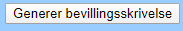 Færdiggør bevillingsskrivelsenUdfyld de felter der ikke systemmæssigt er udfyldt. Skriv i selve dokumenet der kommer frem på skærmen. GemKlik på Anvend. Vurder resultatet. Hvis der mangler noget/skal rettes noget i selve bevillingsskrivelsen kan det tilføjes efter Anvend. 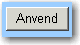 OKKlik derefter på OK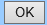 Version 2.0Dato: 29.03.2012/MIL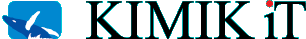 